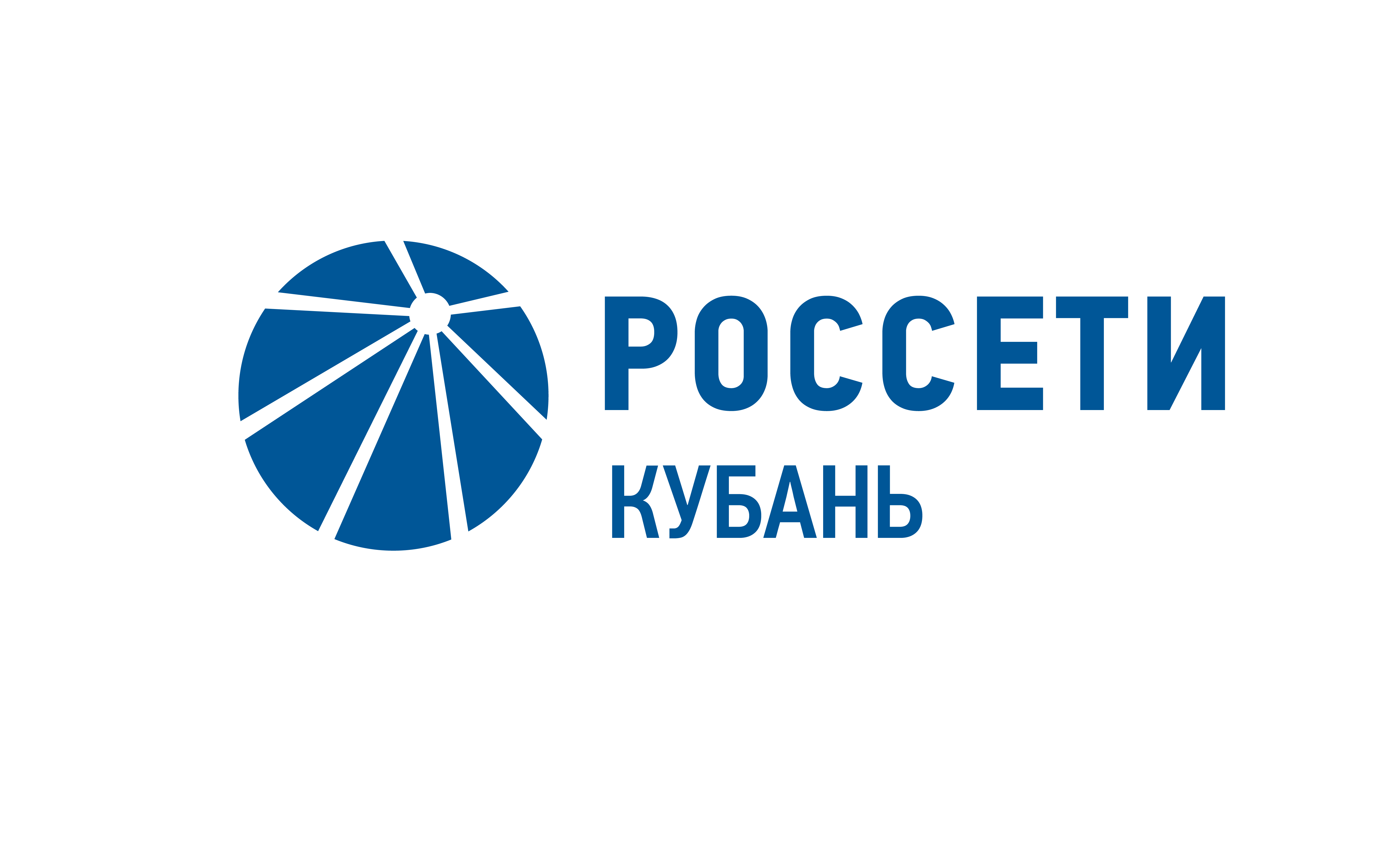 «Россети Кубань» повысила надежность энергоснабжения сельских поселений в пригороде МайкопаПресс-релиз06.09.2021Энергетики Адыгейского филиала «Россети Кубань» выполнили капитальный ремонт более 40 км воздушных линий электропередачи и 23 трансформаторных подстанций. Мероприятия позволили повысить надежность энергоснабжения более 70 тысяч потребителей в пригороде Майкопа и Майкопском районе Республики Адыгея. Энергетики отремонтировали 14 высоковольтных питающих центров, среди которых подстанции 110-35 кВ «Черемушки» и «Северная» в городе Майкопе, «Новосвободная» в Майкопском районе, «Птицесовхоз» в станице Ханской.На воздушных линиях электропередачи специалисты провели замену провода, траверс, изоляторов, замену, обновили опоры, осуществили расчистку охранных зон ЛЭП от кустарниковой и древесной растительности на площади 41 га. В трансформаторных подстанциях выполнили замену отработавшего свой ресурс оборудования – выключателей, трансформаторов, разъединителей и других элементов оборудования. В самой крупной по численности населения в пригороде Майкопа станице Ханской энергетики выполнили капитальный ремонт шести километров воздушных линий электропередачи и двух комплектных трансформаторных подстанций, расчистили восемь гектаров охранных зон ЛЭП. – Подготовка энергооборудования к осенне-зимнему сезону близится к завершению. Большая часть ремонтно-технических и организационных мероприятий выполнена в установленные сроки. После завершения запланированных работ специальная комплексная комиссия проверит готовность электросетевого хозяйства к прохождению пиковых нагрузок, – сообщил директор Адыгейского филиала «Россети Кубань» Рустам Магдеев.Адыгейский филиал «Россети Кубань» напоминает, что по всем вопросам, связанным с электроснабжением можно обращаться к специалистам call-центра, которые работают в круглосуточном режиме по телефону 8-800-220-0-220 (звонки по России – бесплатные). Кроме того, в очном формате функционирует клиентский офис по адресу: г. Майкоп, ул. Шовгенова, 358. Телефон 8(8772) 53-52- 02.АО «Россети Кубань» отвечает за транспорт электроэнергии по сетям 110 кВ и ниже на территории Краснодарского края и Республики Адыгея. Входит в группу «Россети». В составе энергосистемы 11 электросетевых филиалов. Общая протяженность линий электропередачи – 93 тыс. км. Управляет 742 подстанциями 35 кВ и выше трансформаторной мощностью 11,4 тыс. МВА. Площадь обслуживаемой территории – 83,8 тыс. кв. км с населением более 6 млн человек. «Россети Кубань» – крупнейший налогоплательщик региона. Телефон горячей линии: 8-800-220-0-220 (звонок по России бесплатный).Компания «Россети» является оператором одного из крупнейших электросетевых комплексов в мире. Управляет 2,4 млн километров линий электропередачи, 528 тыс. подстанций трансформаторной мощностью более 809 тыс. МВА. В 2020 году полезный отпуск электроэнергии потребителям составил 734 млрд кВт·ч. Численность персонала группы компаний «Россети» – 216,5 тыс. человек. Имущественный комплекс ПАО «Россети» включает 35 дочерних и зависимых обществ, в том числе 15 межрегиональных, и магистральную сетевую компанию. Контролирующим акционером является государство в лице Федерального агентства по управлению государственным имуществом РФ, владеющее 88,04 % долей в уставном капитале.Контакты: Дирекция по связям с общественностью ПАО «Россети Кубань»Тел.: (861) 212-24-68; e-mail: sadymva@kuben.elektra.ru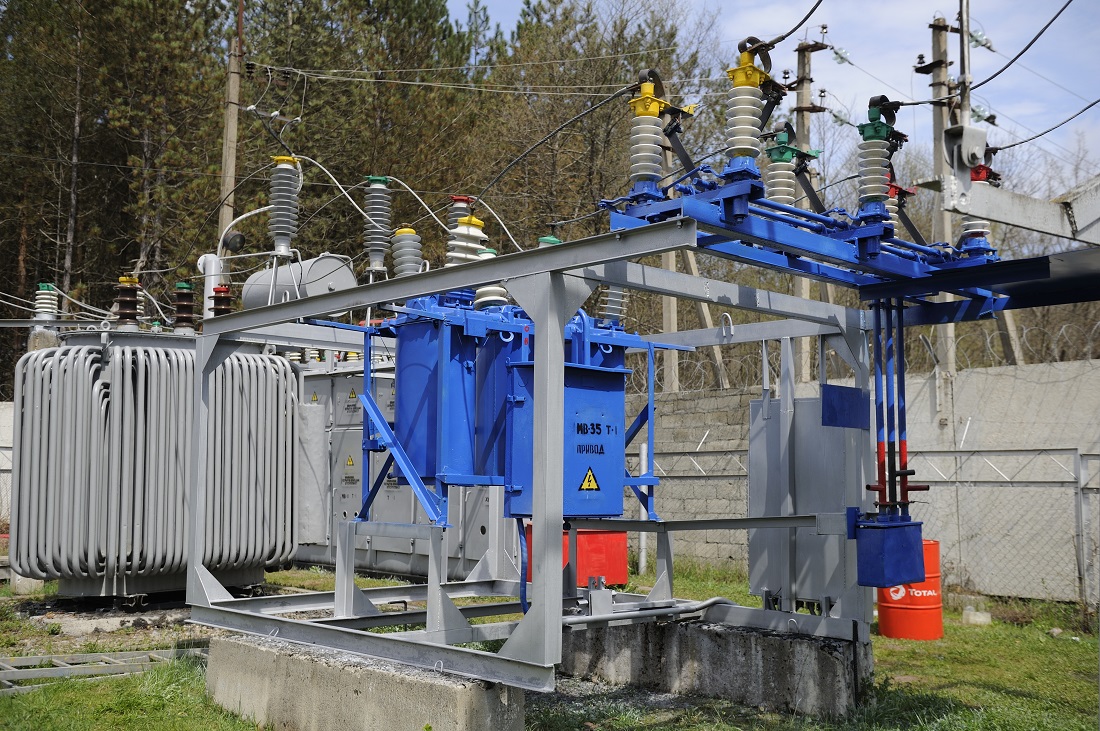 